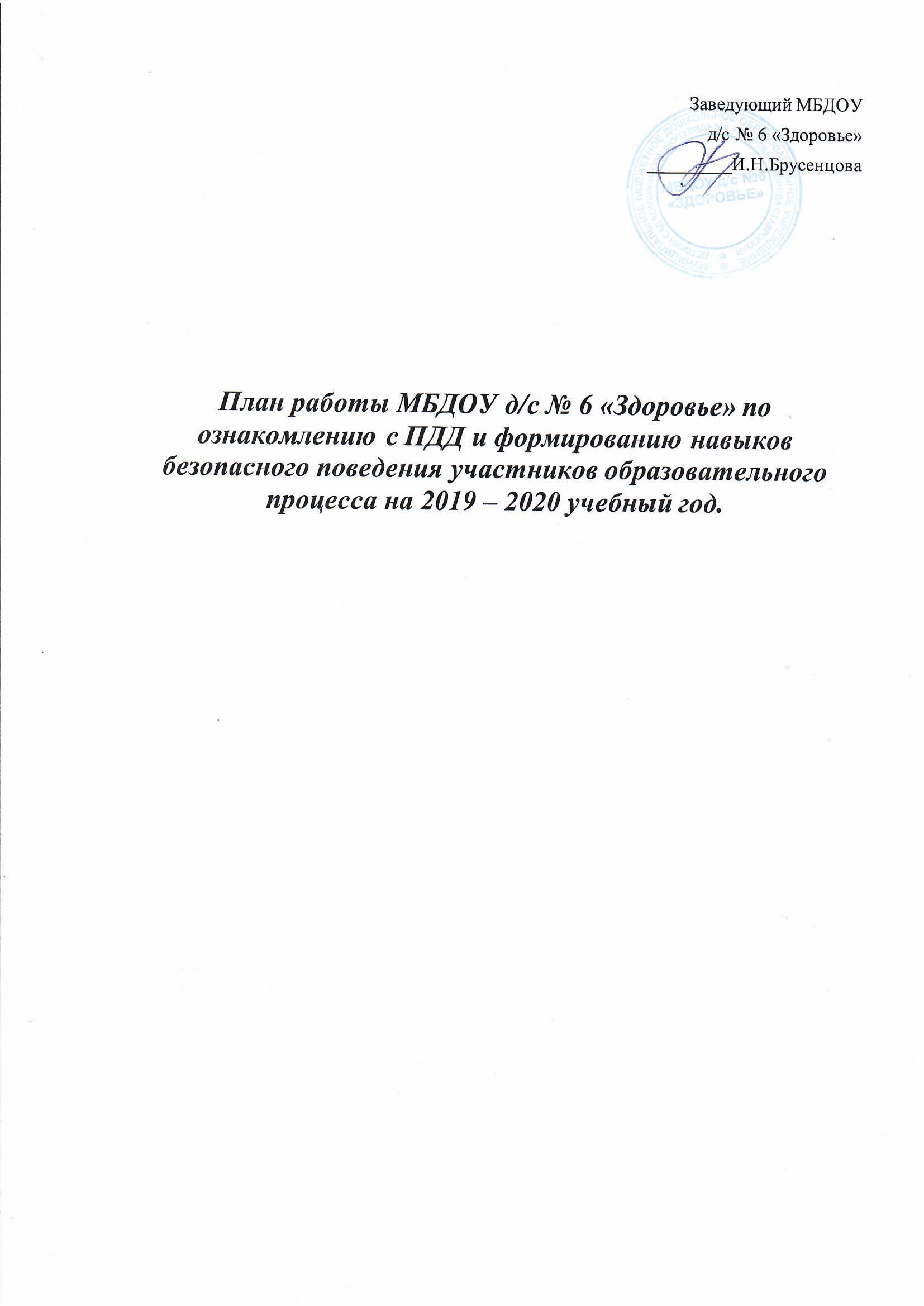 МероприятияДата проведенияОтветственныеОрганизационная работаОрганизационная работаОрганизационная работаРазработка и утверждение плана мероприятий по профилактике ДДТТ в ДОУ на 2019-2020 учебный годАвгуст-сентябрьЗаведующий, Зам. заведующего по УВРОрганизация предметно-развивающей среды по обучению детей ПДД в ДОУВ течение годаЗам. заведующего по УВР воспитателиОформление информационного стенда «Уголок безопасности»В течение годаЗам. заведующего по УВР Проведение  целевых инструктажей с сотрудниками по обеспечению безопасности детей на дорогахСентябрь, декабрь, май.Зам. заведующего по УВРРабота с сотрудниками ДОУРабота с сотрудниками ДОУРабота с сотрудниками ДОУИнструктаж «Предупреждение детского дорожно-транспортного травматизма»ЕжеквартальноЗаведующий, зам. заведующего по УВРОрганизация и проведение встреч с работниками ГИБДДВ течение годаЗаведующий, воспитатели, зам.заведующего по УВРСоздание развивающей среды в группах «Уголок пешехода»В течение годаВоспитателиРабота по организации и проведению минуток безопасности с детьми в группахВ течение годаВоспитатели, Зам.заведующего по УВРПроведение консультаций«Методика организации работы с детьми по воспитанию безопасного поведения на дорогах в разных возрастных группах»«Взаимодействие с семьей по предупреждению 	ДДТТ»Октябрь, февральЗам.заведующего по УВР Работа с детьмиРабота с детьмиРабота с детьмиПополнение и обновление пособий по обучению детей ПДДВ течение годаЗам.заведующего по УВР воспитателиПроведение минуток безопасности, сюжетно-ролевых игр, дидактических игр, бесед по ознакомлению с ПДДЕженедельноВоспитателиТворческий конкурс «В добрый путь»В течении годаВоспитателиВстречи с сотрудником ГИБДДДважды в годЗаведующий, зам. заведующего по УВРРабота с родителямиРабота с родителямиРабота с родителямиВключение вопросов по ПДД в повестку родительских собранийСентябрь, декабрь, февраль, майЗам. заведующего по УВРРазмещение памяток и консультаций для родителей по профилактике ДДТТ«Ребенок и взрослый на улице», «Правила перевозки детей в автомобиле»«Сделаем путь безопасным!»«Будь заметней на дороге» и др.В течении годаЗам. заведующего по УВР воспитателиПроведение родительских собраний с участием сотрудника ГИБДДЕжеквартальноЗаведующий, зам. заведующего по УВРПривлечение родителей к участию в праздниках, конкурсах, выставке рисунковВ течение годаВоспитателиОбновление информации на сайте учрежденияЕжеквартальноЗам. заведующего по УВРСовместная работа с ГИБДД:Совместная работа с ГИБДД:Совместная работа с ГИБДД:Участие представителя ГИБДД в общем родительском собрании,  проведение консультаций для родителейСентябрь, декабрь, февраль, майИнспектор ДПС ОБ ГИБДД  ГУВД СКБеседы и занятия побезопасности движения с сотрудниками и дошкольникамиВ течение годаИнспектор ДПС ОБ ГИБДД  ГУВД СКИнформирование о состоянии аварийности в городе и районеЕжемесячноИнспектор ДПС ОБ ГИБДД  ГУВД СК